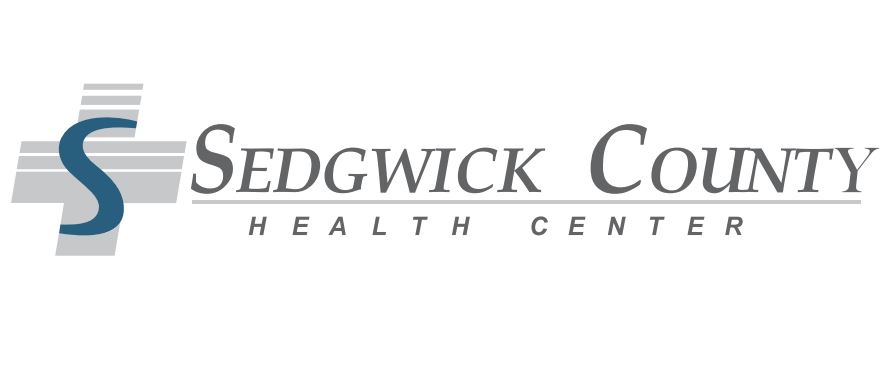 C.N.A. - Now hiring C.N.A.s to work in our 32 bed nursing home on the 2 pm – 10 pm shift. Full time positions include great benefits, competitive wage and a FREE membership to our on-site Fitness Center! Call Marcola Parker D.O.N. with questions at: 970-463-6234